 國立嘉義大學生物機電學系活動花絮 國立嘉義大學生物機電學系活動花絮 國立嘉義大學生物機電學系活動花絮活動時地108年04月17 日108年04月17 日活動項目段素雲女士捐贈生物機電工程學系清寒學生獎助學金段素雲女士捐贈生物機電工程學系清寒學生獎助學金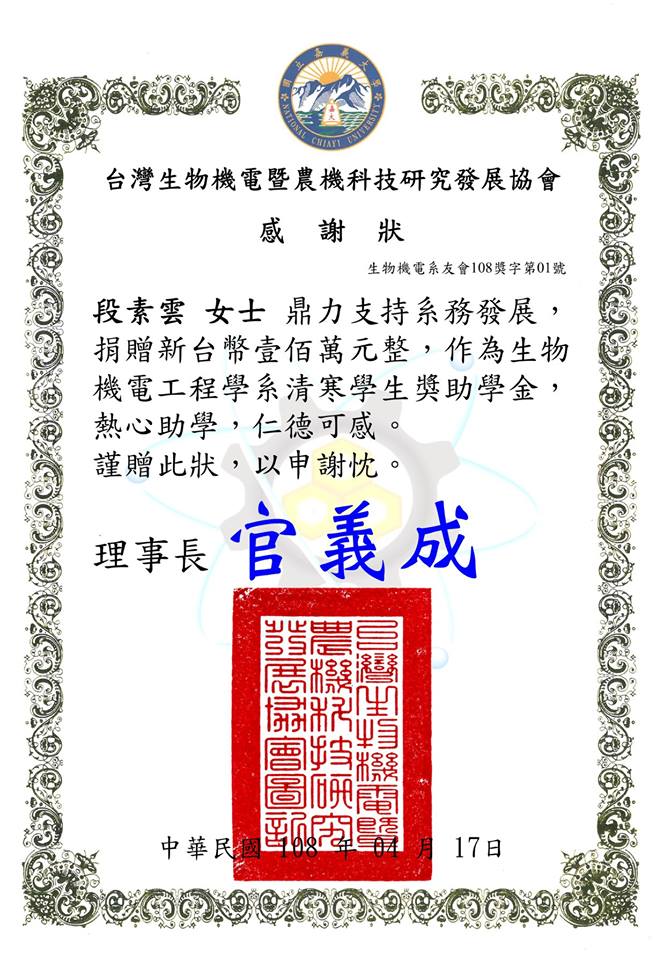 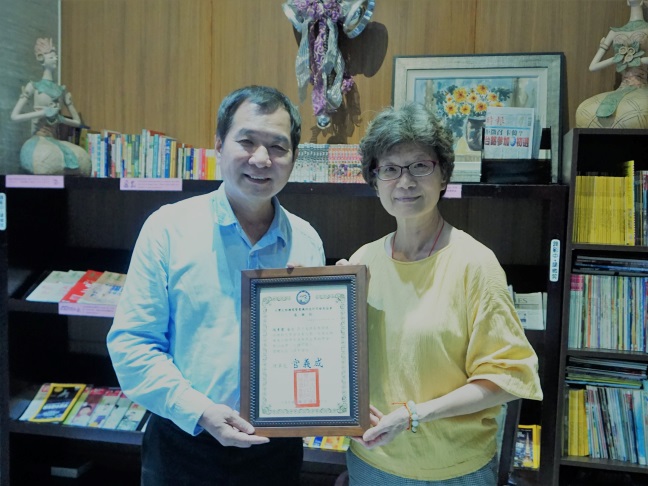 感謝狀系友會官義成理事長致贈段素雲女士感謝狀